記入日　　　　　　年　　　　月　　　　日家族構成手帳の取得状況利用している福祉サービス緊急連絡先かかりつけの病院その他の関係機関（学校や施設など）※　今までにかかった病気（ぜんそく、てんかん、アトピー性皮膚炎、はしかなど）を記録しましょう記入日　　　　　　年　　　　月　　　　日記入日　　　　　　年　　　　月　　　　日記入日　　　　　　年　　　　月　　　　日※　病院を受診したり検査を受けた時に記録しましょう受けた療育や訓練（言語・心理・作業療法など）を記録しましょう※　受けた相談（発達相談など）を記録しましょう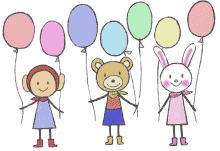 ふりがな氏名愛称生年月日血液型A　・　B　・　O　・　AB[　　　　　　]住所〒電話番号（　　　　　）　　　－〒電話番号（　　　　　）　　　－〒電話番号（　　　　　）　　　－氏名続柄職業・勤務先・学校名など同別居健康状態同居別健康否同居別健康否同居別健康否同居別健康否同居別健康否同居別健康否同居別健康否その他　　※　家族・親戚などで本人と関わりのある場合など記入その他　　※　家族・親戚などで本人と関わりのある場合など記入その他　　※　家族・親戚などで本人と関わりのある場合など記入その他　　※　家族・親戚などで本人と関わりのある場合など記入その他　　※　家族・親戚などで本人と関わりのある場合など記入療育手帳等級Ａ　　　　・　　　　Ｂ療育手帳取得年月日年　　　　　月　　　　　日療育手帳更新年月日年　　　　　月　　　　　日療育手帳更新年月日年　　　　　月　　　　　日療育手帳更新年月日年　　　　　月　　　　　日精神障害者保健福祉手帳等級1　　　・　　　2　　　・　　　3　　　級精神障害者保健福祉手帳取得年月日年　　　　　月　　　　　日精神障害者保健福祉手帳更新年月日年　　　　　月　　　　　日精神障害者保健福祉手帳更新年月日年　　　　　月　　　　　日精神障害者保健福祉手帳更新年月日年　　　　　月　　　　　日身体障害者手帳視覚　　・　　聴覚　　・　　言語　　・　　そしゃく肢体　　・　　内部　（　　　　　　　　　　　　　　　　）視覚　　・　　聴覚　　・　　言語　　・　　そしゃく肢体　　・　　内部　（　　　　　　　　　　　　　　　　）身体障害者手帳等級1　・　2　・　3　・　4　・　5　・　6　　　級身体障害者手帳取得年月日年　　　　　月　　　　　日身体障害者手帳更新年月日年　　　　　月　　　　　日身体障害者手帳更新年月日年　　　　　月　　　　　日身体障害者手帳更新年月日年　　　　　月　　　　　日利用している福祉制度やサービス担当者名順位氏名続柄連絡先自宅　・　携帯　・　勤務先など（　　　　　　　　）電話番号（　　　　）　　　－自宅　・　携帯　・　勤務先など（　　　　　　　　）電話番号（　　　　）　　　－自宅　・　携帯　・　勤務先など（　　　　　　　　）電話番号（　　　　）　　　－医療機関名診察科連絡先〒電話番号（　　　　）　　－担当者医療機関名診察科連絡先〒電話番号（　　　　）　　－担当者医療機関名診察科連絡先〒電話番号（　　　　）　　－担当者関係機関名担当者連絡先〒電話番号（　　　　　）　　　－〒電話番号（　　　　　）　　　－〒電話番号（　　　　　）　　　－病気の種類現在の症状の有無症状が出た時期□　現在も症状がある□　現在は症状はない　　　歳□　現在も症状がある□　現在は症状はない　　　歳□　現在も症状がある□　現在は症状はない　　　歳□　現在も症状がある□　現在は症状はない　　　歳□　現在も症状がある□　現在は症状はない　　　歳□　現在も症状がある□　現在は症状はない　　　歳□　現在も症状がある□　現在は症状はない　　　歳□　現在も症状がある□　現在は症状はない　　　歳□　現在も症状がある□　現在は症状はない　　　歳□　現在も症状がある□　現在は症状はない　　　歳病名病名症状症状対処法対処法投薬薬の種類投薬投薬時間医療機関名医療機関名☎（　　　　　）　　－病名病名症状症状対処法対処法投薬薬の種類投薬投薬時間医療機関名医療機関名☎（　　　　　）　　－病名病名症状症状対処法対処法投薬薬の種類投薬投薬時間医療機関名医療機関名☎（　　　　　）　　－受診日と年齢受診（検査）結果担当者　年　　月　　日
（　　　　　　歳）　年　　月　　日
（　　　　　　歳）　年　　月　　日
（　　　　　　歳）　年　　月　　日
（　　　　　　歳）　年　　月　　日
（　　　　　　歳）　年　　月　　日
（　　　　　　歳）　年　　月　　日
（　　　　　　歳）　年　　月　　日
（　　　　　　歳）療育や相談を受けた期間療育機関名内容　　　　　　年　　月　～　　　年　　月
（　　　　歳　～　　　歳まで）　年　　月　～　　　年　　月
（　　　　歳　～　　　歳まで）　年　　月　～　　　年　　月
（　　　　歳　～　　　歳まで）　年　　月　～　　　年　　月
（　　　　歳　～　　　歳まで）　年　　月　～　　　年　　月
（　　　　歳　～　　　歳まで）　年　　月　～　　　年　　月
（　　　　歳　～　　　歳まで）　年　　月　～　　　年　　月
（　　　　歳　～　　　歳まで）年　　月　～　　　年　　月
（　　　　歳　～　　　歳まで）相談日年　　　月　　　日相談機関（担当者）（　　　　　　　　　）相談したこと助言・アドバイス
など相談日年　　　月　　　日相談機関（担当者）（　　　　　　　　　）相談したこと助言・アドバイス
など相談日年　　　月　　　日相談機関（担当者）（　　　　　　　　　）相談したこと助言・アドバイス
など相談日年　　　月　　　日相談機関（担当者）（　　　　　　　　　）相談したこと助言・アドバイス
など相談日年　　　月　　　日相談機関（担当者）（　　　　　　　　　）相談したこと助言・アドバイス
など相談日年　　　月　　　日相談機関（担当者）（　　　　　　　　　）相談したこと助言・アドバイス
など相談日年　　　月　　　日相談機関（担当者）（　　　　　　　　　）相談したこと助言・アドバイス
など相談日年　　　月　　　日相談機関（担当者）（　　　　　　　　　）相談したこと助言・アドバイス
など相談日年　　　月　　　日相談機関（担当者）（　　　　　　　　　）相談したこと助言・アドバイス
など